                                                        	Association House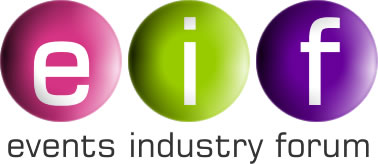 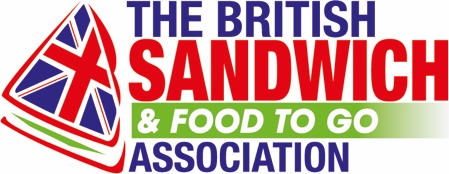 									18c Moor Street									Chepstow NP16 5DB							Tel: 01291 636338Rt Hon Boris Johnson MP Prime Minister 10 Downing Street LONDON SW1A 2AA 17th  June 2021Dear Prime MinisterRegarding- Labour Shortages Across UK IndustryWe are writing collectively to ask if your Government can help to resolve the critical labour shortages that are now starting to cripple large parts of the UK economy, including many parts of the food and drink sector that we depend upon to feed the nation.Our organisations collectively represent a wide diversity of businesses from hospitality, retail and manufacturing to distribution and events, all of which are now being seriously affected by staffing shortages.   The industry sectors represented by the signatories to this letter account for more than £350 billion of UK economic activity.The matter of labour shortages is hampering the ability of many businesses to recover, exacerbating supply chain challenges, and creating some very real risks to public safety.  For example, there is a significant shortfall expected in trained security staff who protect publicly accessible locations and events.Whilst the overall picture is complex, one short term solution with immediate benefit would be to temporarily ease immigration requirements for the large numbers of workers, particularly from the EU, who have returned to their homelands during the lockdowns.   This has contributed greatly to the shortfalls. Indeed, a study in 2020 by the UK’s Economic Statistics Centre of Excellence (ESCoE) estimated that 1.3 million migrants left the UK between July 2019 and September 2020.  This figure was based on UK labour statistics, and represents over 4% of the UK workforce.Unfortunately, evidence suggests that those unemployed within the UK workforce seem unwilling to take on many of the jobs where there are vacancies in the industries we represent. To help resolve this we ask that all those who have worked in the UK over the last 3 years are given the freedom to return to work here with less restrictive immigration regulations on a short-term basis.A relaxation of the rules does not need to be open ended but it needs to happen quickly if we are to support the recovery of the UK economy.We believe this is an action that Government could easily take and without cost.   Such a move would help businesses to recover, which will in turn result in greater tax revenues to help the UK economy.We would welcome an opportunity to discuss with you or a member of your Cabinet in the near future. This letter is supported by all the Trade Organisations listed below.Yours sincerelyJim WinshipDirectorM: 07850 104034E:  jim@sandwich.org.ukCc  	The Rt Hon Rishi Sunak MP, Chancellor of the Exchequer	The Rt Hon Kwasi Kwarteng MP, Secretary of State, BEIS	The Rt Hon Priti Patel MP, Secretary of State, Home Office	The Rt Hon Grant Shapps MP, Secretary of State, Transport	The Rt Hon Oliver Dowden MP, Secretary of State, DCMS	The Rt Hon George Eustice MP, Secretary of State, DEFRA 	The Rt Hon Liz Truss MP, Secretary of State for International Trade and President of the Board of TradeSigned on behalf of the following organisations:ActSmartAssociation of Circus ProprietorsAssociation of Cycle TradersAssociation of Festival OrganisersAssociation of Independent FestivalsAssociation of Independent Meat SuppliersThe Association of Show and Agricultural Organisations (ASAO)British Air Display AssociationBritish Frozen Food FederationBritish Independent Retailers AssociationBritish Poultry CouncilBritish Soft Drinks AssociationBritish Takeaway CampaignChilled Food AssociationConcert Promoters Association Council for Responsible Nutrition UKCraft Bakers Association Event & Visual Communication AssociationFresh Produce ConsortiumHBAA LIVE ((Live music Industry, Venues & Entertainment)Made Up Textiles AssociationMajor Events InternationalNational Craft ButchersNational Outdoor Events AssociationNewbury Bid/Visit NewburyPortable Sanitation EuropeScotland Food & DrinkScottish Wholesale AssociationThe British Sandwich & Food to Go AssociationThe Café Life AssociationThe Events Industry ForumThe Event Services AssociationThe Federation of Wholesale DistributorsThe International Meat Trade AssociationThe Nationwide Caterers AssociationThe Pizza Pasta & Italian Food AssociationThe Showman’s Guild of Great BritainUK Crowd Management AssociationWe Are The Fair